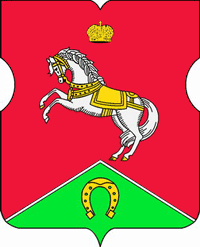 СОВЕТ ДЕПУТАТОВмуниципального округаКОНЬКОВОРЕШЕНИЕ                     13.04.2021		          4/3                  _________________№___________________О проекте решения Совета депутатов муниципального округа Коньково «Об исполнении бюджета муниципального округа Коньково за 2020 год» В соответствии с Бюджетным кодексом Российской Федерации, Федеральным законом от 06.10.2003 г. № 131-ФЗ «Об общих принципах организации местного самоуправления в Российской Федерации», Законом города Москвы от 06.11.2002 г. № 56 «Об организации местного самоуправления в городе Москве», Законом города Москвы от 10.09.2008 г. № 39 «О бюджетном устройстве и бюджетном процессе в городе Москве», Уставом муниципального округа Коньково, Положением о бюджетном процессе в муниципальном округе Коньково Советом депутатов принято решение:1. Принять за основу проект решения Совета депутатов муниципального округа Коньково «Об исполнении бюджета муниципального округа Коньково за 2020 год» (Приложение 1).2. Прием предложений граждан по проекту решения осуществляется по будням по адресу: 117647, г. Москва, ул. Островитянова, д.36, аппарат Совета депутатов муниципального округа Коньково с 03 мая 2021 года по 21 мая 2021 года (до 15 ч. 00 мин). Контактное лицо: Еремина Анастасия Вячеславовна, телефон:8-495-429-59-69, адрес электронной почты: ps_konkovo@mail.ru3. Назначить на 25 мая 2021 года с 17 ч. 00 мин. до 18 ч. 30 мин. в помещении аппарата Совета депутатов муниципального округа Коньково, расположенном по адресу: г. Москва, ул. Островитянова, д. 36, публичные слушания по проекту решения.4. Для учета предложений граждан, организации и проведения публичных слушаний по проекту решения создать рабочую группу и утвердить ее персональный состав (Приложение 2).5. Опубликовать настоящее решение в бюллетене «Московский муниципальный вестник», разместить на сайте органов местного самоуправления муниципального округа Коньково www.konkovo-moscow.ru.6. Контроль за выполнением настоящего решения возложить на главу муниципального округа Коньково Малахова С.В.Глава муниципального округа Коньково                                       С.В. МалаховПриложение 1
к решению Совета депутатов
муниципального округа Коньково
от 13.04.2021 № 4/3ПРОЕКТОб исполнении бюджета муниципального округа Коньково за 2020 годВ соответствии со статьями 264.2, 264.4-264.6 Бюджетного кодекса Российской Федерации, Уставом муниципального округа Коньково, Положением о бюджетном процессе в муниципальном округе Коньково, с учетом результатов внешней проверки отчета об исполнении бюджета муниципального округа Коньково за 2020 год Советом депутатов принято решение:Утвердить отчет об исполнении бюджета муниципального округа Коньково за 2020 год (далее – местный бюджет) по доходам в сумме 30 997,1 тысяч рублей, по расходам в сумме 25 474,6 тысяч рублей, с превышением доходов над расходами (профицит местного бюджета) в сумме 5 522,5 тысяч рублей.Утвердить исполнение местного бюджета по следующим показателям:по доходам бюджета муниципального округа Коньково (приложение 1);по ведомственной структуре бюджета муниципального округа Коньково (приложение 2).распределений бюджетных ассигнований по разделам, подразделам, целевым статьям, группам (группам и подгруппам) видов расходов  бюджета муниципального округа Коньково (приложение 3);источники финансирования дефицита бюджета муниципального округа Коньково (приложение 4)3. Опубликовать настоящее решение в бюллетене «Московский муниципальный вестник», разместить на сайте органов местного самоуправления муниципального округа Коньково www.konkovo-moscow.ru.4. Контроль за исполнением настоящего решения возложить на главу муниципального округа Коньково С.В. МалаховаГлава муниципального округа Коньково                                            С.В. МалаховПриложение 1к проекту решения Совета депутатов муниципального округа КоньковоПриложение 2к проекту решения Совета депутатов муниципального округа КоньковоИсполнение расходов бюджета муниципального округа Коньково за 2020 год в  разрезе ведомственной структурПриложение 4к проекту решения Совета депутатов муниципального округа КоньковоИсточники финансирования дефицита бюджета муниципального округа Коньково за 2020 годаПриложение 2к решению Совета депутатов муниципального округа Коньковоот 13.04.2021 № 4/3Состав рабочей группы по учету предложений граждан, организации и проведению публичных слушаний по проекту решения Совета депутатов 
«Об исполнении бюджета муниципального округа Коньково за 2020 год»Исполнение по доходам бюджета муниципального округаИсполнение по доходам бюджета муниципального округаИсполнение по доходам бюджета муниципального округаКоньково за 2020 годКоньково за 2020 годКоньково за 2020 годКоды бюджетной классификацииНаименование доходов2020 год, тыс. руб.Коды бюджетной классификацииНаименование доходов2020 год, тыс. руб.1231 00 00000 00 0000 000НАЛОГОВЫЕ И НЕНАЛОГОВЫЕ ДОХОДЫ27 637,11 01 00000 00 0000 000НАЛОГИ НА ПРИБЫЛЬ, ДОХОДЫ27 645,81 01 02000 01 0000 110Налог на доходы физических лиц27 645,81 01 02010 01 0000 110Налог на доходы физических лиц с доходов, источником которых является налоговый агент, за исключением доходов, в отношении которых исчисление и уплата налога осуществляется в соответствии со статьями 227,227.1 и 228 Налогового кодекса Российской Федерации26 452,11 01 02020 01 0000 110Налог на доходы физических лиц с доходов, полученных от осуществления  деятельности физическими лицами, зарегистрированными в качестве индивидуальных предпринимателей, нотариусов, занимающихся частной практикой, адвокатов, учредивших адвокатские кабинеты, и других лиц, занимающихся частной практикой, в соответствии со статьей 227 Налогового кодекса Российской Федерации171,91 01 02030 01 0000 110Налог на доходы физических лиц с доходов, полученных физическими лицами в соответствии со статьей 228 Налогового кодекса Российской Федерации1 021,81 16 10123 01 0000 140Доходы от денежных взысканий (штрафов), поступающие в счет погашения задолженности, образовавшейся до 1 января 2020 года, подлежащие зачислению в бюджет муниципального образования по нормативам, действовавшим в 2019 году-10,01 17 01030 03 0000 180Невыясненные поступления, зачисляемые в бюджеты внутригородских муниципальных образований городов федерального значения1.32 00 00000 00 0000 000Безвозмездные поступления3 360,02 02 00000 00 0000 000Безвозмездные поступления от других бюджетов бюджетной системы РФ3 360,02 02 49999 03 0000 150Прочие межбюджетные трансферты, передаваемые бюджетам внутригородских муниципальных  образований городов федерального значения3 360,0ИТОГО ДОХОДОВ:30 997,1НаименованиеРзПРЦСРВРСумма (тыс.рублей)Аппарат Совета депутатов муниципального округа Коньково (код ведомства 900)ОБЩЕГОСУДАРСТВЕННЫЕ ВОПРОСЫ010019 367,8Функционирование высшего должностного лица субъекта Российской Федерации и муниципального образования01022 497,8Глава муниципального округа 010231 А 01 001002 404,6Расходы на выплаты персоналу в целях обеспечения выполнения функций государственными (муниципальными) органами, казенными учреждениями, органами управления государственными внебюджетными фондами010231 А 01 001001002 404,6Расходы на выплаты персоналу государственных (муниципальных) органов 010231 А 01 001001202 404,6Закупка товаров, работ и услуг для государственных (муниципальных) нужд 010231 А 01 00100200Иные закупки товаров, работ и услуг для обеспечения государственных (муниципальных) нужд 010231 А 01 00100240Прочие расходы в сфере здравоохранения010235 Г 01 0110093,2Расходы на выплаты персоналу в целях обеспечения выполнения функций государственными (муниципальными) органами, казенными учреждениями, органами управления государственными внебюджетными фондами010235 Г 01 0110010093,2Расходы на выплаты персоналу государственных (муниципальных) органов 010235 Г 01 0110012093,2Функционирование законодательных (представительных) органов государственной власти и представительных органов муниципальных образований01034 492,5Депутаты Совета депутатов муниципального округа 010331 А 01 00200292,5Закупка товаров, работ и услуг для государственных (муниципальных) нужд010331 А 01 00200200292,5Иные закупки товаров, работ и услуг для обеспечения государственных (муниципальных) нужд010331 А 01 00200240292,5Межбюджетные трансферты бюджетам муниципальных округов в целях повышения эффективности осуществления советами депутатов муниципальных округов переданных полномочий города Москвы010333 А 04001004 200,0Иные бюджетные ассигнования010333 А 04001008004 200,0Специальные расходы010333 А 04001008804 200,0Функционирование Правительства Российской Федерации, высших исполнительных органов государственной власти субъектов Российской Федерации, местных администраций 010412 248,2Обеспечение деятельности администрации/аппарата Совета депутатов  внутригородского муниципального образования в части содержания  муниципальных служащих для решения вопросов местного значения   010431 Б 01 0050011 948,5Расходы на выплаты персоналу в целях обеспечения выполнения функций государственными (муниципальными) органами, казенными учреждениями, органами управления государственными внебюджетными фондами010431 Б 01 005001006 944,5Расходы на выплаты персоналу государственных (муниципальных) органов010431 Б 01 005001206 944,5Закупка товаров, работ и услуг для государственных (муниципальных) нужд010431 Б 01 005002004 915,1Иные закупки товаров, работ и услуг для обеспечения государственных (муниципальных) нужд 010431 Б 01 005002404 915,1Иные бюджетные ассигнования010431 Б 01 0050080088,9Исполнение судебных актов010431 Б 01 0050083078,9Уплата налогов, сборов и иных платежей010431 Б 01 0050085010,0Прочие расходы в сфере здравоохранения010435 Г 01 01100299,7Расходы на выплаты персоналу в целях обеспечения выполнения функций государственными (муниципальными) органами, казенными учреждениями, органами управления государственными внебюджетными фондами010435 Г 01 01100100299,7Расходы на выплаты персоналу государственных (муниципальных) органов010435 Г 01 01100120299,7Резервный фонд01110,0Резервный фонд, предусмотренный органами местного самоуправления011132 А 01 000000,0Резервные средства011132 А 01 000008700,0Другие общегосударственные вопросы0113129,3Уплата членских взносов на осуществление деятельности Совета муниципальных образований города Москвы011331 Б 01 00400129,3Иные бюджетные ассигнования011331 Б 01 00400800129,3Уплата налогов, сборов и иных платежей011331 Б 01 00400850129,3Иные расходы по функционированию органов местного самоуправления муниципального округа Коньково011331 Б 01 099000,0Закупка товаров, работ и услуг для государственных (муниципальных) нужд011331 Б 01 099002000,0Иные закупки товаров, работ и услуг для обеспечения государственных (муниципальных) нужд 011331 Б 01 099002400,0КУЛЬТУРА, КИНЕМАТОГРАФИЯ08001 551,8Другие вопросы в области культуры, кинематографии08041 551,8Праздничные и социально значимые мероприятия для населения080435 Е 01 005001 551,8Закупка товаров, работ и услуг для государственных (муниципальных) нужд080435 Е 01 005002001 551,8Иные закупки товаров, работ и услуг для обеспечения государственных (муниципальных) нужд080435 Е 01 00500240 1 551,8СОЦИАЛЬНАЯ ПОЛИТИКА10004 380,5Пенсионное обеспечение10011 774,2Доплаты к пенсиям муниципальным служащим города Москвы100135 П 01 015001 774,2Межбюджетные трансферты100135 П 01 015005001 774,2Иные межбюджетные трансферты100135 П 01 015005401 774,2Другие вопросы в области социальной политики10062 606,3Социальные гарантии муниципальным служащим, вышедшим на пенсию100635 П 01 018002 606,3Социальное обеспечение и иные выплаты населению100635 П 01 018003002 606,3Социальные выплаты гражданам, кроме публичных нормативных социальных выплат100635 П 01 018003202 606,3СРЕДСТВА МАССОВОЙ ИНФОРМАЦИИ1200174,5Периодическая печать и издательства120240,0Информирование жителей муниципального округа120235 Е 01 0030040,0Закупка товаров, работ и услуг для государственных (муниципальных) нужд120235 Е 01 003002000,0Иные закупки товаров, работ и услуг для обеспечения государственных (муниципальных) нужд120235 Е 01 003002400,0Иные бюджетные ассигнования120235 Е 01 0030080040,0Уплата налогов, сборов и иных платежей120235 Е 01 0030085040,0Другие вопросы в области средств массовой информации1204134,5Информирование жителей муниципального округа120435 Е 01 00300134,5Закупка товаров, работ и услуг для государственных (муниципальных) нужд120435 Е 01 00300200134,5Иные закупки товаров, работ и услуг для обеспечения государственных (муниципальных) нужд120435 Е 01 00300240134,5ИТОГО РАСХОДЫИТОГО РАСХОДЫИТОГО РАСХОДЫИТОГО РАСХОДЫИТОГО РАСХОДЫ25 474,6                                                                                                     Приложение 3к проекту решения Совета депутатов муниципального округа КоньковоИсполнение распределений бюджетных ассигнований по разделам, подразделам, целевым статьям, группам (группам и подгруппам) видов расходов  бюджета муниципального округа Коньково за 2020 годНаименованиеРзПРЦСРВРСумма (тыс.рублей)ОБЩЕГОСУДАРСТВЕННЫЕ ВОПРОСЫ010019 367,8Функционирование высшего должностного лица субъекта Российской Федерации и муниципального образования01022 497,8Глава муниципального округа 010231 А 01 001002 404,6Расходы на выплаты персоналу в целях обеспечения выполнения функций государственными (муниципальными) органами, казенными учреждениями, органами управления государственными внебюджетными фондами010231 А 01 001001002 404,6Расходы на выплаты персоналу государственных (муниципальных) органов 010231 А 01 001001202 404,6Закупка товаров, работ и услуг для государственных (муниципальных) нужд 010231 А 01 00100200Иные закупки товаров, работ и услуг для обеспечения государственных (муниципальных) нужд 010231 А 01 00100240Прочие расходы в сфере здравоохранения010235 Г 01 0110093,2Расходы на выплаты персоналу в целях обеспечения выполнения функций государственными (муниципальными) органами, казенными учреждениями, органами управления государственными внебюджетными фондами010235 Г 01 0110010093,2Расходы на выплаты персоналу государственных (муниципальных) органов 010235 Г 01 0110012093,2Функционирование законодательных (представительных) органов государственной власти и представительных органов муниципальных образований01034 492,5Депутаты Совета депутатов муниципального округа 010331 А 01 00200292,5Закупка товаров, работ и услуг для государственных (муниципальных) нужд010331 А 01 00200200292,5Иные закупки товаров, работ и услуг для обеспечения государственных (муниципальных) нужд010331 А 01 00200240292,5Межбюджетные трансферты бюджетам муниципальных округов в целях повышения эффективности осуществления советами депутатов муниципальных округов переданных полномочий города Москвы010333 А 04001004 200,0Иные бюджетные ассигнования010333 А 04001008004 200,0Специальные расходы010333 А 04001008804 200,0Функционирование Правительства Российской Федерации, высших исполнительных органов государственной власти субъектов Российской Федерации, местных администраций 010412 248,2Обеспечение деятельности администрации/аппарата Совета депутатов  внутригородского муниципального образования в части содержания  муниципальных служащих для решения вопросов местного значения   010431 Б 01 0050011 948,5Расходы на выплаты персоналу в целях обеспечения выполнения функций государственными (муниципальными) органами, казенными учреждениями, органами управления государственными внебюджетными фондами010431 Б 01 005001006944,5Расходы на выплаты персоналу государственных (муниципальных) органов010431 Б 01 005001206944,5Закупка товаров, работ и услуг для государственных (муниципальных) нужд010431 Б 01 005002004915,1Иные закупки товаров, работ и услуг для обеспечения государственных (муниципальных) нужд 010431 Б 01 005002404915,1Иные бюджетные ассигнования010431 Б 01 0050080088,9Исполнение судебных актов010431 Б 01 0050083078,9Уплата налогов, сборов и иных платежей010431 Б 01 0050085010,0Прочие расходы в сфере здравоохранения010435 Г 01 01100299,7Расходы на выплаты персоналу в целях обеспечения выполнения функций государственными (муниципальными) органами, казенными учреждениями, органами управления государственными внебюджетными фондами010435 Г 01 01100100299,7Расходы на выплаты персоналу государственных (муниципальных) органов010435 Г 01 01100120299,7Резервный фонд01110,0Резервный фонд, предусмотренный органами местного самоуправления011132 А 01 000000,0Резервные средства011132 А 01 000008700,0Другие общегосударственные вопросы0113129,3Уплата членских взносов на осуществление деятельности Совета муниципальных образований города Москвы011331 Б 01 00400129,3Иные бюджетные ассигнования011331 Б 01 00400800129,3Уплата налогов, сборов и иных платежей011331 Б 01 00400850129,3Иные расходы по функционированию органов местного самоуправления муниципального округа Коньково011331 Б 01 099000,0Закупка товаров, работ и услуг для государственных (муниципальных) нужд011331 Б 01 099002000,0Иные закупки товаров, работ и услуг для обеспечения государственных (муниципальных) нужд 011331 Б 01 099002400,0КУЛЬТУРА, КИНЕМАТОГРАФИЯ08001551,8Другие вопросы в области культуры, кинематографии08041551,8Праздничные и социально значимые мероприятия для населения080435 Е 01 005001551,8Закупка товаров, работ и услуг для государственных (муниципальных) нужд080435 Е 01 005002001551,8Иные закупки товаров, работ и услуг для обеспечения государственных (муниципальных) нужд080435 Е 01 005002401551,8СОЦИАЛЬНАЯ ПОЛИТИКА10004 380,5Пенсионное обеспечение10011 774,2Доплаты к пенсиям муниципальным служащим города Москвы100135 П 01 015001 774,2Межбюджетные трансферты100135 П 01 015005001 774,2Иные межбюджетные трансферты100135 П 01 015005401 774,2Другие вопросы в области социальной политики10062 606,3Социальные гарантии муниципальным служащим, вышедшим на пенсию100635 П 01 018002 606,3Социальное обеспечение и иные выплаты населению100635 П 01 018003002 606,3Социальные выплаты гражданам, кроме публичных нормативных социальных выплат100635 П 01 018003202 606,3СРЕДСТВА МАССОВОЙ ИНФОРМАЦИИ1200174,5Периодическая печать и издательства120240,0Информирование жителей муниципального округа120235 Е 01 0030040,0Закупка товаров, работ и услуг для государственных (муниципальных) нужд120235 Е 01 003002000,0Иные закупки товаров, работ и услуг для обеспечения государственных (муниципальных) нужд120235 Е 01 003002400,0Иные бюджетные ассигнования120235 Е 01 0030080040,0Уплата налогов, сборов и иных платежей120235 Е 01 0030085040,0Другие вопросы в области средств массовой информации1204134,5Информирование жителей муниципального округа120435 Е 01 00300134,5Закупка товаров, работ и услуг для государственных (муниципальных) нужд120435 Е 01 00300200134,5Иные закупки товаров, работ и услуг для обеспечения государственных (муниципальных) нужд120435 Е 01 00300240134,5ИТОГО РАСХОДЫИТОГО РАСХОДЫИТОГО РАСХОДЫИТОГО РАСХОДЫИТОГО РАСХОДЫ25 474,6Код ведомстваКод группы, подгруппы, статьи и вида источниковКод группы, подгруппы, статьи и вида источниковКод группы, подгруппы, статьи и вида источниковКод группы, подгруппы, статьи и вида источниковКод группы, подгруппы, статьи и вида источниковКод группы, подгруппы, статьи и вида источниковНаименование показателейСумма(тыс. руб.)01000000000000000Источники внутреннего финансирования дефицитов бюджетов-5522,501050000000000000Изменение остатков средств на счетах по учету средств бюджетов-5522,501050201000000510Увеличение прочих остатков денежных средств бюджетов-30997,190001050201030000510Увеличение прочих остатков денежных средств бюджетов внутригородских муниципальных образований  городов федерального значения-30997,101050201000000610Уменьшение прочих остатков денежных средств бюджетов25474,690001050201030000610Уменьшение прочих остатков денежных средств бюджетов внутригородских муниципальных образований  городов федерального значения25474,6Малахов Сергей Викторович- глава муниципального округа Коньково;Киселев Виктор Евгеньевич- депутат Совета депутатов муниципального округа Коньково;Мельников Кирилл Владимирович- депутат Совета депутатов муниципального округа Коньково;Косовченко Юлия АлександровнаЕремина Анастасия Вячеславовна- главный бухгалтер-начальник отдела аппарата СД МО Коньково;- советник аппарата СД МО Коньково;